СправкаО проведенном мероприятии Месячника оборонно-массовой работы, посвященного Дню защитника Отечества.Встречи ветераном Вооруженных Сил и с участником боевых действий в Афганистане14 февраля 2017 год.                  9 и 11 классы                     с 11.00. по 12.00.часов.Место проведения : кабинет №36 школы.   Цели и задачи :- готовность укреплять основы общества и государства, достойно и честно выполнять обязанности гражданина по защите Отечества;-популяризация военно - патриотического наследия нашего Отечества;- знакомства школьников с жизнью и бытом военнослужащих;- воспитание чувства патриотизма, формирование навыков, необходимых будущему защитнику Отечеству;- пропаганда повышения престижа военной службы среди призывной молодежи.                Проводил мероприятия преподаватель ОБЖ  Донгак К.Ш.        На встречи приглашены ветеран Вооруженных Сил Начальник  отдела военного комиссариата РТ по Барун - Хемчикскому и Бай – Тайгинскому  районам и г.Ак-Довурак полковник Вооруженных Сил  Ондар Алексей Чаландаевич, Начальник Ак-Довуракского участка АО «Тываэнергосбыт» Кара-Сал Алаш-оол Амыр-оолович участник боевых действий в Афганистане.      Ветеран рассказал с жизнью и бытом военнослужащих, о воинской части где служили, раньше в армии служили 2,3,4 года а теперь год службы. Готовность укреплять основы общества и государства, достойно и честно выполнять обязанности гражданина по защите Отечества. Популяризация военно-патриотического наследия нашего Отечества. Воспитание чувства патриотизма, формирование навыков, необходимых будущему защитнику Отечества. Также пропагандировали повышения престижа военной службы среди призывной молодежи.Функции и основные задачи современных  Вооруженных Сил России, их роль и место в системе обеспечения национальной безопасности страны.Как поступить военно-учебные заведения Вооруженных Сил  России и основные положения по приему гражданской молодежи и военнослужащих в военно-учебные заведения.       Затем выступил участник боевых действий в Афганистане 1986-1988 гг.-Кундус Начальник .Ак-Довуракского участка АО «Тываэнергосбыт» Кара-Сал Алаш-оол Амыр-оолович О службе где он служил и бывал в горячей точке, в Афганистане-провинция- Кундуз. Ребятам было очень интересно и не заметили как прошло время. Юноши и девушки задавали интересные вопросы. В конце встречи ветераны пожелали юношам крепкого здоровья, отличных успехов в учебе, спорте и счастья. Достойно и честно выполнять обязанности гражданина по защите Отечества.     Потом мы поздравили ветерана и начальника  с Днем защитников Отечества Пожелали крепкого здоровья, семейного счастья,  мирного голубого неба и успехов в  работе.  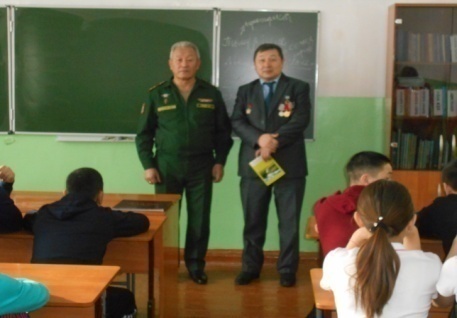 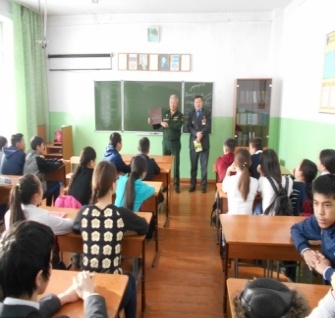 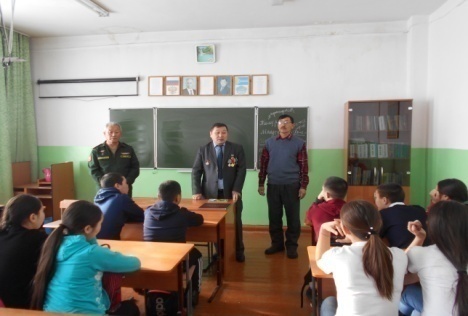 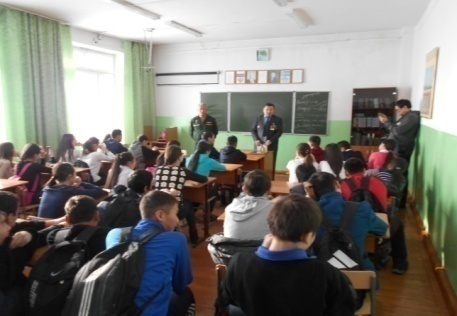 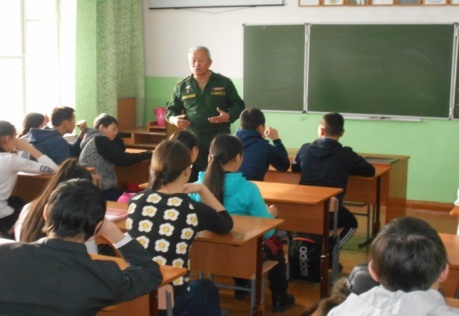 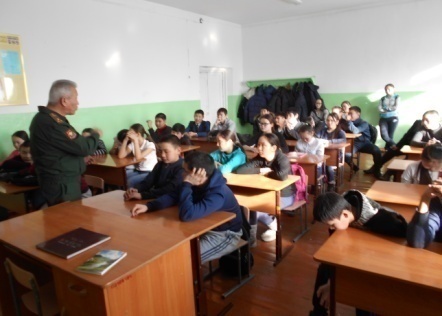 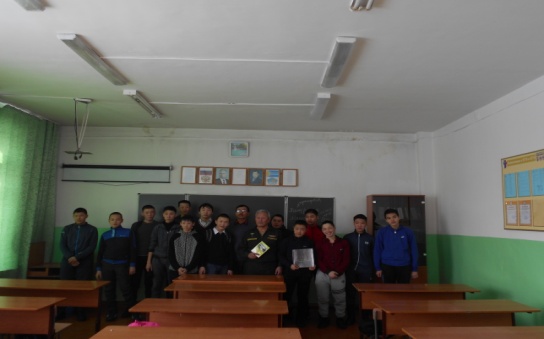 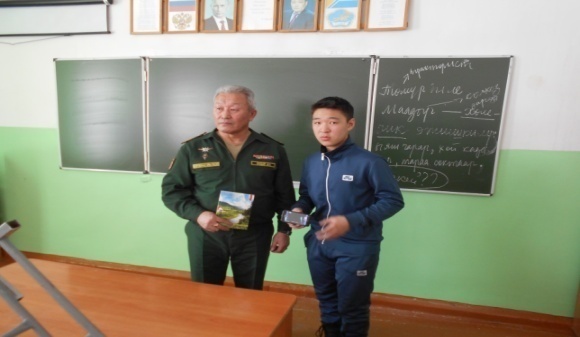 Справку составил :    преподаватель ОБЖ Донгак К.Ш.14 февраля 2017 год.